ŽUMBERAK - članovi EKO sekcije
Nedjelja 3.9.2023.PLAN IZLETA08:00 Polazak autobusa iz Pierottijeve ulice. Kava u Krašiću. Nakon dolaska u Slapnicu:A grupa: Slapnica od kamenoloma do Draganova mlina, Slap Vranjak, Slap Brisalo, uspon na Kalje 3:30 sati.A grupa - druga verzija: Drašići vrh, Slapnica, Slap Brisalo do Draganovog mlina, uspona na 	Kalje	2:30 satiB grupa: Budinjak, Staza Kneževa, Željezno brdo, Budinjak (po izboru Siječevac, Budinjak). Odlazak autobusom u Kalje.Povratak: U predvečernjim satima.Prijevoz: Cijena autobusa 10 €. Za članove EKO sekcije8 €.Prehrana: Ručak u 14 sati u Kalju. Cijena ručka 10 €.Oprema: Planinarska (gojzerice, naprtnjača, vjetrovka, rezervna odjeća, zaštita od kiše, baterijska    svjetiljka, kapa, rukavice, pitka voda).Organizacija i vodstvo izleta: Zlatica Krznar (099-6910-973)
Napomena: Odazivom na izlet, svaki pojedinac potvrđuje da ispunjava zdravstvene, fizičke i tehničke uvjete za sigurno sudjelovanje na izletu, da ima plaćenu članarinu kod planinarskog društva za tekuću godinu, da pristupa izletu na osobnu odgovornost te da će se u skladu s planinarskom etikom pridržavati plana izleta, odluka i uputa vodiča. Organizator i vodič izleta zadržava pravo promjene plana i programa, prema postojećim uvjetima na terenu ili vremenskim prilikama, također zadržava pravo procjene kondicijske sposobnosti pojedinih sudionika izleta.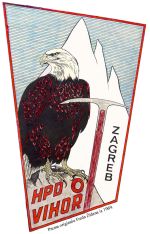 HRVATSKO PLANINARSKO DRUŠTVOVIHOR
Sjedište: Prilaz Gjure Deželića 31/1, HR-10000 ZagrebE-pošta: hpd.vihor@hps.hr
Web: http://hpd-vihor.hr